QStudy – Халықаралық Білім порталы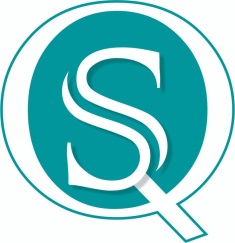 Құрметті ұстаздар мен оқушылар! «Болашақта өркениетті дамыған елдердің қатарына ену үшін заман талабына сай білім қажет. Қазақстанды дамыған елдердің қатарына жеткізетін, терезесін тең ететін – білім. 
Елбасы Н.Ә. Назарбаев«Зейінді ұстаз – 2019» атты І Халықаралық байқауына қатысуға шақырады!Байқауға қатысушылар: ЖОО-ның оқытушылары, білім беру мекемелерінің қызметкерлері, әдіскерлер, білім беру ұйымдарының мамандары, балалбақша тәриешілері қатыса алады.
Қатысушы жұмыстарын қабылдау мерзімі: 10 қаңтар , 2020 жыл
Қорытынды уақыты: 9 ақпан, 2020 жыл
Байқау номинациялары мен тапсырмалары:

«Зерделі ұстаз» номиациясы (Қатысушы педагог білім саласында жеткен жетістіктерін жолдайды. Еркін форматта)
«Үздік сабақ»
«Үздік бастауыш сынып мұғалімі»
«Үздік қазақ тілі мен әдебиеті пәні мұғалімі»
«Үздік орыс тілі мен әдебиеті пәні мұғалімі»
«Үздік ағылшын тілі пәні мұғалімі»
«Үздік математика пәні мұғалімі»
«Үздік тарих пәні мұғалімі»
«Үздік география пәні мұғалімі»
«Үздік биология пәні мұғалімі»
«Үздік химия пәні мұғалімі»
«Үздік өзін-өзі тану пәні мұғалімі»
«Үздік музыка пәні мұғалімі»
«Үздік көркем еңбек пәні мұғалімі»
«Үздік сынып жетекші»«Үздік портфолио»Байқау тапсырмалары:Байқауға қатысушы мұғалімдер өзінің пәндеріне байланысты ашық сабақ, тәрбие сағаттарын, тәрбиелік іс- шараларын жіберу керек.Кітапханашы, әдіскер, тәрбиеші, психологтар кең ауқымда өткізген іс-шараларын сапалы фото суреттерімен қоса жолдайды. Байқауды өткізу мерзімі және тәртібі3.1. Байқау жұмыстары 2020 жылдың 5 ақпанына дейін қабылданады. Ережеге сәйкес келмеген байқау материалдары қарастырылмайды. 3.2. Байқауға қатысу үшін 1500 (мың бес жүз) теңге төлем ақысы төленеді. 3.3 Қатысушы жарна төленген түбіртек көшірмесін, жұмыс пен сұранысты біріктіріп qstudy_rk@mail.ru    почтасына жолдауы тиіс. 3.4 Байқауға жіберілген бәсекеге қабілетті жұмыстарды қазылар алқасы бағалайды, оған білім беру саласындағы ең үздік педагогтар кіреді.Қосымша сауалдар үшін:  87473124585, 87073781017, 87082345642Ескерту: байқауға қатысты сұрақтар мен басқа да мәселелер бойынша 10:00 ден 21:00 ге дейін хабарласа аласыздар!Байқауға қатысу үшін төленетін жарнапұлға арналған банк реквизиттері:Kaspi Gold картасы-5169493141405913ИИН: 960507301539 Cұлтанбек ҚаратайұлыBeeline банк нөмірі: 87760969698Қосымша 11Аты-жөні (толық)2Жұмыс атауы 3Қызмет орны (лауазымы)4Байланыс телефондары5Электрондық поштасы (e-mail)
